SAFETY LEADERSHIP & EXPERIENCENSC is the oldest safety organization in existence, having been established in 1913 and therefore has a long history with the development and promotion of safety processes and systems.NSC is the only safety organization to offer safety programs in 3 key areas:  (i) workplace, (ii) defensive driving, and (iii) first aid/emergency care.NSC trains over 3.5 million individuals/safety professionals every year.NSC has over 10,000 certified instructors in the US and around the world.NSC hosts the world’s largest annual safety Congress, with over 14,000 attendees, 1,000 exhibitors and over 130 technical safety sessions.NSC library is viewed as a leading resource for safety and health information.NSC publishes several different safety magazines and textbooks used in universities and by safety professionals.NSC provides certificates upon completion of its training programs.  These certificates are recognized world-wide as representing the highest standards in safety and health.NSC sponsors a prestigious global safety award rewarding excellence in safety processes and systems.  Multinational companies from around the world compete for this annual award.  The award provides one of many ways for NSC to collect best safety practices used by major, well-known companies.QUALITY OF COURSE CONTENT AND TRAININGNSC is unique in that it develops its own content through safety professionals employed by the NSC and external global safety leaders.NSC training content is based on research and data that makes its programs particularly effective.NSC training content also includes a focus on best practices used by multinational companies around the world and best practices developed by NSC safety professionals.NSC is globally recognized as the pioneer of the defensive driving concept. NSC plays a leading role in establishing the international first aid guidelines published every 5 years.NSC offers an advanced safety certificate geared for safety professionals.  This program includes exams administered by NSC at the conclusion of each course.  Pursuing the ASC enables students to pursue CSP (Certified Safety Professional) status.NSC offers Instructor Development Courses to enable NSC certified training centers to offer our training courses directly to their corporate clients or to enable corporate clients to conduct their own international training (train the trainer business model).NSC focuses on (i) quantity of content AND (ii) quality of trainers certified by the NSC.  NSC also focuses on the effective transfer of knowledge, which maximizes retention of information.NSC has a unique perception survey program that enables companies to evaluate the quality of their safety program and identify the strengths and weaknesses in their program and establish priorities on safety improvement.   The surveys can be conducted in any language.NSC training focuses not only on the advancement of the careers of safety professionals, but it also has a particular focus on an organization’s overall safety management and culture.NSC provides workplace safety consulting based on a broad spectrum of global and industry standards—including OSHA, OHSAS and ISO.NSC training is not only used by safety professionals, but also by executives, operations managers, supervisors, human resource personnel and the general employee staff.NSC training is very practical and provides real-world solutions for its clients—rather than a particular focus on compliance with regulations.NSC EHS consultants have more than 20 years of experience, with many years spent in private industry so they have an understanding of the practical issues facing safety professionals.NSC works with safety training centers, national and multinational companies, associations, other nonprofit safety organizations and government agencies.COST EFFECTIVENESS OF TRAINING/CONSULTINGNSC is a nonprofit organization and therefore it has a major focus  on developing safety training programs and consulting services to minimize injuries and fatalities in the workplace, on the roads and off the job—rather than to maximize profits.  It has no shareholders or investors and therefore its focus is to promote global safety rather than maximize return on investment.Membership in the NSC provides access to current safety developments and provides discounts on NSC training materials.GEOGRAPHICAL SCOPENSC conducts training worldwide—Latin America, Middle East, Africa, Asia, Europe, Australia, the Caribbean and the US.  NSC has performed training in over 100+ countries.NSC has full-time safety professional trainers/consultants in the US and UK and Master Trainers in Latin America who can deliver training in Spanish.INTERNATIONAL RECOGNITIONNSC is recognized by numerous international organizations including the United Nations (UN), the International Labor Organization (ILO), the World Health Organization (WHO), the International Social Security Association (ISSA) and the International Commission on Occupational Health (ICOH).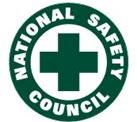 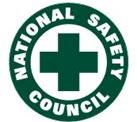 